STAROSTWO POWIATOWE W NOWEJ SOLISTAROSTWO POWIATOWE W NOWEJ SOLISTAROSTWO POWIATOWE W NOWEJ SOLISTAROSTWO POWIATOWE W NOWEJ SOLI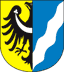 ul. Moniuszki 367 – 100 Nowa Sól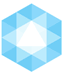 Telefon: 68 4586800Fax: 68 4586831http://www.powiat-nowosolski.pl http://bip.powiat-nowosolski.pl e-mail: poczta@powiat-nowosolski.plK A R T A   U S Ł U GK A R T A   U S Ł U GK A R T A   U S Ł U GK A R T A   U S Ł U GUDOSTĘPNIENIE INFORMACJI O ŚRODOWISKU I JEGO OCHRONIEUDOSTĘPNIENIE INFORMACJI O ŚRODOWISKU I JEGO OCHRONIEUDOSTĘPNIENIE INFORMACJI O ŚRODOWISKU I JEGO OCHRONIEUDOSTĘPNIENIE INFORMACJI O ŚRODOWISKU I JEGO OCHRONIEPODSTAWA PRAWNA:Art. 12. ust. 1 ustawy z dnia 3 października 2008 r. o udostępnianiu informacji o środowisku i jego ochronie, udziale społeczeństwa w ochronie środowiska oraz o ocenach oddziaływania na środowisko (t. j. Dz. U. z 2018 r., poz. 2081 
z późn. zm.).Rozporządzenie Ministra Środowiska z dnia 12 listopada 2010 r. w sprawie opłat za udostępnianie informacji o środowisku (Dz. U. Nr 215, poz. 1415 z późn. zm.).PODSTAWA PRAWNA:Art. 12. ust. 1 ustawy z dnia 3 października 2008 r. o udostępnianiu informacji o środowisku i jego ochronie, udziale społeczeństwa w ochronie środowiska oraz o ocenach oddziaływania na środowisko (t. j. Dz. U. z 2018 r., poz. 2081 
z późn. zm.).Rozporządzenie Ministra Środowiska z dnia 12 listopada 2010 r. w sprawie opłat za udostępnianie informacji o środowisku (Dz. U. Nr 215, poz. 1415 z późn. zm.).PODSTAWA PRAWNA:Art. 12. ust. 1 ustawy z dnia 3 października 2008 r. o udostępnianiu informacji o środowisku i jego ochronie, udziale społeczeństwa w ochronie środowiska oraz o ocenach oddziaływania na środowisko (t. j. Dz. U. z 2018 r., poz. 2081 
z późn. zm.).Rozporządzenie Ministra Środowiska z dnia 12 listopada 2010 r. w sprawie opłat za udostępnianie informacji o środowisku (Dz. U. Nr 215, poz. 1415 z późn. zm.).PODSTAWA PRAWNA:Art. 12. ust. 1 ustawy z dnia 3 października 2008 r. o udostępnianiu informacji o środowisku i jego ochronie, udziale społeczeństwa w ochronie środowiska oraz o ocenach oddziaływania na środowisko (t. j. Dz. U. z 2018 r., poz. 2081 
z późn. zm.).Rozporządzenie Ministra Środowiska z dnia 12 listopada 2010 r. w sprawie opłat za udostępnianie informacji o środowisku (Dz. U. Nr 215, poz. 1415 z późn. zm.).KOMÓRKA ODPOWIEDZIALNAKOMÓRKA ODPOWIEDZIALNAKOMÓRKA ODPOWIEDZIALNAKOMÓRKA ODPOWIEDZIALNAWydział Budownictwa i Ochrony ŚrodowiskaWydział Budownictwa i Ochrony ŚrodowiskaWydział Budownictwa i Ochrony ŚrodowiskaWydział Budownictwa i Ochrony ŚrodowiskaWYMAGANE DOKUMENTYWYMAGANE DOKUMENTYWYMAGANE DOKUMENTYWYMAGANE DOKUMENTYWniosek o udostępnienie informacji o środowisku i jego ochronie. Bez pisemnego wniosku udostępnia się:1) informację niewymagającą wyszukiwania;2) w przypadku wystąpienia klęski żywiołowej, innej katastrofy naturalnej lub awarii technicznej, o których mowa w ustawie z dnia 18 kwietnia 2002 r. o stanie klęski żywiołowej (Dz. U. z 2017 r. poz. 1897), lub innego bezpośredniego zagrożenia dla zdrowia ludzi lub środowiska, spowodowanego działalnością człowieka lub przyczynami naturalnymi - informacje znajdujące się w posiadaniu władz publicznych lub informacje przeznaczone dla władz publicznych, umożliwiające osobom, które mogą ucierpieć w wyniku tego zagrożenia, podjęcie działań w celu zapobieżenia lub zminimalizowania szkód wynikających z tego zagrożenia.Wniosek o udostępnienie informacji o środowisku i jego ochronie. Bez pisemnego wniosku udostępnia się:1) informację niewymagającą wyszukiwania;2) w przypadku wystąpienia klęski żywiołowej, innej katastrofy naturalnej lub awarii technicznej, o których mowa w ustawie z dnia 18 kwietnia 2002 r. o stanie klęski żywiołowej (Dz. U. z 2017 r. poz. 1897), lub innego bezpośredniego zagrożenia dla zdrowia ludzi lub środowiska, spowodowanego działalnością człowieka lub przyczynami naturalnymi - informacje znajdujące się w posiadaniu władz publicznych lub informacje przeznaczone dla władz publicznych, umożliwiające osobom, które mogą ucierpieć w wyniku tego zagrożenia, podjęcie działań w celu zapobieżenia lub zminimalizowania szkód wynikających z tego zagrożenia.Wniosek o udostępnienie informacji o środowisku i jego ochronie. Bez pisemnego wniosku udostępnia się:1) informację niewymagającą wyszukiwania;2) w przypadku wystąpienia klęski żywiołowej, innej katastrofy naturalnej lub awarii technicznej, o których mowa w ustawie z dnia 18 kwietnia 2002 r. o stanie klęski żywiołowej (Dz. U. z 2017 r. poz. 1897), lub innego bezpośredniego zagrożenia dla zdrowia ludzi lub środowiska, spowodowanego działalnością człowieka lub przyczynami naturalnymi - informacje znajdujące się w posiadaniu władz publicznych lub informacje przeznaczone dla władz publicznych, umożliwiające osobom, które mogą ucierpieć w wyniku tego zagrożenia, podjęcie działań w celu zapobieżenia lub zminimalizowania szkód wynikających z tego zagrożenia.Wniosek o udostępnienie informacji o środowisku i jego ochronie. Bez pisemnego wniosku udostępnia się:1) informację niewymagającą wyszukiwania;2) w przypadku wystąpienia klęski żywiołowej, innej katastrofy naturalnej lub awarii technicznej, o których mowa w ustawie z dnia 18 kwietnia 2002 r. o stanie klęski żywiołowej (Dz. U. z 2017 r. poz. 1897), lub innego bezpośredniego zagrożenia dla zdrowia ludzi lub środowiska, spowodowanego działalnością człowieka lub przyczynami naturalnymi - informacje znajdujące się w posiadaniu władz publicznych lub informacje przeznaczone dla władz publicznych, umożliwiające osobom, które mogą ucierpieć w wyniku tego zagrożenia, podjęcie działań w celu zapobieżenia lub zminimalizowania szkód wynikających z tego zagrożenia.TRYB ZAŁATWIENIA SPRAWYTRYB ZAŁATWIENIA SPRAWYTRYB ZAŁATWIENIA SPRAWYTRYB ZAŁATWIENIA SPRAWYUdostępnianie informacji o środowisku i jego ochronie następuje w sposób i w formie określonych we wniosku, chyba że środki techniczne, którymi dysponuje organ, nie umożliwiają udostępnienia informacji w sposób i w formie określonych we wniosku.Jeżeli informacja o środowisku i jego ochronie nie może być udostępniona w sposób lub w formie określonych 
we wniosku, organ powiadamia pisemnie podmiot żądający informacji w terminie 14 dni od dnia otrzymania wniosku o przyczynach braku możliwości udostępnienia informacji zgodnie z wnioskiem i wskazują, w jaki sposób 
lub w jakiej formie informacja może być udostępniona.Jeżeli w terminie 14 dni od dnia otrzymania powiadomienia, podmiot żądający informacji nie poinformuje o wyborze sposobu lub formy udostępnienia spośród wskazanych w powiadomieniu, organ wydaje decyzję o odmowie udostępnienia informacji.Udostępnianie informacji o środowisku i jego ochronie następuje w sposób i w formie określonych we wniosku, chyba że środki techniczne, którymi dysponuje organ, nie umożliwiają udostępnienia informacji w sposób i w formie określonych we wniosku.Jeżeli informacja o środowisku i jego ochronie nie może być udostępniona w sposób lub w formie określonych 
we wniosku, organ powiadamia pisemnie podmiot żądający informacji w terminie 14 dni od dnia otrzymania wniosku o przyczynach braku możliwości udostępnienia informacji zgodnie z wnioskiem i wskazują, w jaki sposób 
lub w jakiej formie informacja może być udostępniona.Jeżeli w terminie 14 dni od dnia otrzymania powiadomienia, podmiot żądający informacji nie poinformuje o wyborze sposobu lub formy udostępnienia spośród wskazanych w powiadomieniu, organ wydaje decyzję o odmowie udostępnienia informacji.Udostępnianie informacji o środowisku i jego ochronie następuje w sposób i w formie określonych we wniosku, chyba że środki techniczne, którymi dysponuje organ, nie umożliwiają udostępnienia informacji w sposób i w formie określonych we wniosku.Jeżeli informacja o środowisku i jego ochronie nie może być udostępniona w sposób lub w formie określonych 
we wniosku, organ powiadamia pisemnie podmiot żądający informacji w terminie 14 dni od dnia otrzymania wniosku o przyczynach braku możliwości udostępnienia informacji zgodnie z wnioskiem i wskazują, w jaki sposób 
lub w jakiej formie informacja może być udostępniona.Jeżeli w terminie 14 dni od dnia otrzymania powiadomienia, podmiot żądający informacji nie poinformuje o wyborze sposobu lub formy udostępnienia spośród wskazanych w powiadomieniu, organ wydaje decyzję o odmowie udostępnienia informacji.Udostępnianie informacji o środowisku i jego ochronie następuje w sposób i w formie określonych we wniosku, chyba że środki techniczne, którymi dysponuje organ, nie umożliwiają udostępnienia informacji w sposób i w formie określonych we wniosku.Jeżeli informacja o środowisku i jego ochronie nie może być udostępniona w sposób lub w formie określonych 
we wniosku, organ powiadamia pisemnie podmiot żądający informacji w terminie 14 dni od dnia otrzymania wniosku o przyczynach braku możliwości udostępnienia informacji zgodnie z wnioskiem i wskazują, w jaki sposób 
lub w jakiej formie informacja może być udostępniona.Jeżeli w terminie 14 dni od dnia otrzymania powiadomienia, podmiot żądający informacji nie poinformuje o wyborze sposobu lub formy udostępnienia spośród wskazanych w powiadomieniu, organ wydaje decyzję o odmowie udostępnienia informacji.OPŁATYOPŁATYOPŁATYOPŁATY1. Opłata za wyszukiwanie informacji wynosi 5 zł, jeżeli wymaga wyszukania do dziesięciu dokumentów.2. Jeżeli informacja wymaga wyszukania więcej niż dziesięciu dokumentów, pobiera się dodatkową opłatę, mnożąc kwotę z ust. 1 przez liczbę dodatkowych dokumentów i przez współczynnik różnicujący 0,1.3. Opłata za przekształcanie informacji polegające na skanowaniu dokumentów wynosi 0,10 zł za każdą stronę.4. Opłaty za sporządzanie kopii dokumentów lub danych w formacie 210 mm x 297 mm (A4), w formie wydruku 
lub kserokopii, wynoszą:1) 0,15 zł za stronę kopii czarno-białej;2) 1,5 zł za stronę kopii kolorowej.5. Za sporządzanie kopii dokumentów lub danych, w formie wydruku lub kserokopii, w formacie:1) 297 mm x 420 mm (A3) pobiera się opłaty, o których mowa w ust. 2, mnożąc je przez współczynnik różnicujący 2;2) 420 mm x 594 mm (A2) pobiera się opłaty, o których mowa w ust. 2, mnożąc je przez współczynnik różnicujący 4;3) 594 mm x 841 mm (A1) pobiera się opłaty, o których mowa w ust. 2, mnożąc je przez współczynnik różnicujący 8;4) 841 mm x 1189 mm (A0) pobiera się opłaty, o których mowa w ust. 1, mnożąc je przez współczynnik różnicujący 16.6. Jeżeli wniosek dotyczy udostępnienia informacji w formie elektronicznej, pobiera się opłatę nie wyższą niż 1,50 zł 
za każdą płytę CD lub DVD.7.  Jeżeli wniosek dotyczy udostępnienia informacji na nośnikach innych niż nośniki, o których mowa w pkt 6, organ, 
po uzyskaniu zgody wnioskującego, pobierają opłatę równą kosztowi zakupu nośnika. Po udostępnieniu informacji nośnik stanowi własność wnioskującego.8. Za przesłanie kopii dokumentów lub danych drogą pocztową pobiera się opłatę w wysokości podanej w obowiązującym cenniku usług pocztowych lub kurierskich operatora, który obsługuje organ, za przesyłkę danego rodzaju i danej kategorii wagowej.9. Opłaty, o których mowa powyżej, uiszcza się w terminie 14 dni od dnia zawiadomienia o wysokości opłaty, przez wpłatę do kasy, na rachunek bankowy właściwych władz publicznych lub przy odbiorze przesyłki. Dodatkową opłatę przy odbiorze przesyłki uiszcza również wnioskujący.Ww. opłaty należy wnieść na konto Urzędu Miasta w Nowej Soli nr: PKO BP S.A. 
62 1020 5402 0000 0302 0365 3466 w punkcie kasowym Starostwa Powiatowego w Nowej Soli przy ul. Moniuszki 3 
lub za pośrednictwem przelewu.1. Opłata za wyszukiwanie informacji wynosi 5 zł, jeżeli wymaga wyszukania do dziesięciu dokumentów.2. Jeżeli informacja wymaga wyszukania więcej niż dziesięciu dokumentów, pobiera się dodatkową opłatę, mnożąc kwotę z ust. 1 przez liczbę dodatkowych dokumentów i przez współczynnik różnicujący 0,1.3. Opłata za przekształcanie informacji polegające na skanowaniu dokumentów wynosi 0,10 zł za każdą stronę.4. Opłaty za sporządzanie kopii dokumentów lub danych w formacie 210 mm x 297 mm (A4), w formie wydruku 
lub kserokopii, wynoszą:1) 0,15 zł za stronę kopii czarno-białej;2) 1,5 zł za stronę kopii kolorowej.5. Za sporządzanie kopii dokumentów lub danych, w formie wydruku lub kserokopii, w formacie:1) 297 mm x 420 mm (A3) pobiera się opłaty, o których mowa w ust. 2, mnożąc je przez współczynnik różnicujący 2;2) 420 mm x 594 mm (A2) pobiera się opłaty, o których mowa w ust. 2, mnożąc je przez współczynnik różnicujący 4;3) 594 mm x 841 mm (A1) pobiera się opłaty, o których mowa w ust. 2, mnożąc je przez współczynnik różnicujący 8;4) 841 mm x 1189 mm (A0) pobiera się opłaty, o których mowa w ust. 1, mnożąc je przez współczynnik różnicujący 16.6. Jeżeli wniosek dotyczy udostępnienia informacji w formie elektronicznej, pobiera się opłatę nie wyższą niż 1,50 zł 
za każdą płytę CD lub DVD.7.  Jeżeli wniosek dotyczy udostępnienia informacji na nośnikach innych niż nośniki, o których mowa w pkt 6, organ, 
po uzyskaniu zgody wnioskującego, pobierają opłatę równą kosztowi zakupu nośnika. Po udostępnieniu informacji nośnik stanowi własność wnioskującego.8. Za przesłanie kopii dokumentów lub danych drogą pocztową pobiera się opłatę w wysokości podanej w obowiązującym cenniku usług pocztowych lub kurierskich operatora, który obsługuje organ, za przesyłkę danego rodzaju i danej kategorii wagowej.9. Opłaty, o których mowa powyżej, uiszcza się w terminie 14 dni od dnia zawiadomienia o wysokości opłaty, przez wpłatę do kasy, na rachunek bankowy właściwych władz publicznych lub przy odbiorze przesyłki. Dodatkową opłatę przy odbiorze przesyłki uiszcza również wnioskujący.Ww. opłaty należy wnieść na konto Urzędu Miasta w Nowej Soli nr: PKO BP S.A. 
62 1020 5402 0000 0302 0365 3466 w punkcie kasowym Starostwa Powiatowego w Nowej Soli przy ul. Moniuszki 3 
lub za pośrednictwem przelewu.1. Opłata za wyszukiwanie informacji wynosi 5 zł, jeżeli wymaga wyszukania do dziesięciu dokumentów.2. Jeżeli informacja wymaga wyszukania więcej niż dziesięciu dokumentów, pobiera się dodatkową opłatę, mnożąc kwotę z ust. 1 przez liczbę dodatkowych dokumentów i przez współczynnik różnicujący 0,1.3. Opłata za przekształcanie informacji polegające na skanowaniu dokumentów wynosi 0,10 zł za każdą stronę.4. Opłaty za sporządzanie kopii dokumentów lub danych w formacie 210 mm x 297 mm (A4), w formie wydruku 
lub kserokopii, wynoszą:1) 0,15 zł za stronę kopii czarno-białej;2) 1,5 zł za stronę kopii kolorowej.5. Za sporządzanie kopii dokumentów lub danych, w formie wydruku lub kserokopii, w formacie:1) 297 mm x 420 mm (A3) pobiera się opłaty, o których mowa w ust. 2, mnożąc je przez współczynnik różnicujący 2;2) 420 mm x 594 mm (A2) pobiera się opłaty, o których mowa w ust. 2, mnożąc je przez współczynnik różnicujący 4;3) 594 mm x 841 mm (A1) pobiera się opłaty, o których mowa w ust. 2, mnożąc je przez współczynnik różnicujący 8;4) 841 mm x 1189 mm (A0) pobiera się opłaty, o których mowa w ust. 1, mnożąc je przez współczynnik różnicujący 16.6. Jeżeli wniosek dotyczy udostępnienia informacji w formie elektronicznej, pobiera się opłatę nie wyższą niż 1,50 zł 
za każdą płytę CD lub DVD.7.  Jeżeli wniosek dotyczy udostępnienia informacji na nośnikach innych niż nośniki, o których mowa w pkt 6, organ, 
po uzyskaniu zgody wnioskującego, pobierają opłatę równą kosztowi zakupu nośnika. Po udostępnieniu informacji nośnik stanowi własność wnioskującego.8. Za przesłanie kopii dokumentów lub danych drogą pocztową pobiera się opłatę w wysokości podanej w obowiązującym cenniku usług pocztowych lub kurierskich operatora, który obsługuje organ, za przesyłkę danego rodzaju i danej kategorii wagowej.9. Opłaty, o których mowa powyżej, uiszcza się w terminie 14 dni od dnia zawiadomienia o wysokości opłaty, przez wpłatę do kasy, na rachunek bankowy właściwych władz publicznych lub przy odbiorze przesyłki. Dodatkową opłatę przy odbiorze przesyłki uiszcza również wnioskujący.Ww. opłaty należy wnieść na konto Urzędu Miasta w Nowej Soli nr: PKO BP S.A. 
62 1020 5402 0000 0302 0365 3466 w punkcie kasowym Starostwa Powiatowego w Nowej Soli przy ul. Moniuszki 3 
lub za pośrednictwem przelewu.1. Opłata za wyszukiwanie informacji wynosi 5 zł, jeżeli wymaga wyszukania do dziesięciu dokumentów.2. Jeżeli informacja wymaga wyszukania więcej niż dziesięciu dokumentów, pobiera się dodatkową opłatę, mnożąc kwotę z ust. 1 przez liczbę dodatkowych dokumentów i przez współczynnik różnicujący 0,1.3. Opłata za przekształcanie informacji polegające na skanowaniu dokumentów wynosi 0,10 zł za każdą stronę.4. Opłaty za sporządzanie kopii dokumentów lub danych w formacie 210 mm x 297 mm (A4), w formie wydruku 
lub kserokopii, wynoszą:1) 0,15 zł za stronę kopii czarno-białej;2) 1,5 zł za stronę kopii kolorowej.5. Za sporządzanie kopii dokumentów lub danych, w formie wydruku lub kserokopii, w formacie:1) 297 mm x 420 mm (A3) pobiera się opłaty, o których mowa w ust. 2, mnożąc je przez współczynnik różnicujący 2;2) 420 mm x 594 mm (A2) pobiera się opłaty, o których mowa w ust. 2, mnożąc je przez współczynnik różnicujący 4;3) 594 mm x 841 mm (A1) pobiera się opłaty, o których mowa w ust. 2, mnożąc je przez współczynnik różnicujący 8;4) 841 mm x 1189 mm (A0) pobiera się opłaty, o których mowa w ust. 1, mnożąc je przez współczynnik różnicujący 16.6. Jeżeli wniosek dotyczy udostępnienia informacji w formie elektronicznej, pobiera się opłatę nie wyższą niż 1,50 zł 
za każdą płytę CD lub DVD.7.  Jeżeli wniosek dotyczy udostępnienia informacji na nośnikach innych niż nośniki, o których mowa w pkt 6, organ, 
po uzyskaniu zgody wnioskującego, pobierają opłatę równą kosztowi zakupu nośnika. Po udostępnieniu informacji nośnik stanowi własność wnioskującego.8. Za przesłanie kopii dokumentów lub danych drogą pocztową pobiera się opłatę w wysokości podanej w obowiązującym cenniku usług pocztowych lub kurierskich operatora, który obsługuje organ, za przesyłkę danego rodzaju i danej kategorii wagowej.9. Opłaty, o których mowa powyżej, uiszcza się w terminie 14 dni od dnia zawiadomienia o wysokości opłaty, przez wpłatę do kasy, na rachunek bankowy właściwych władz publicznych lub przy odbiorze przesyłki. Dodatkową opłatę przy odbiorze przesyłki uiszcza również wnioskujący.Ww. opłaty należy wnieść na konto Urzędu Miasta w Nowej Soli nr: PKO BP S.A. 
62 1020 5402 0000 0302 0365 3466 w punkcie kasowym Starostwa Powiatowego w Nowej Soli przy ul. Moniuszki 3 
lub za pośrednictwem przelewu.SPOSÓB DOSTARCZENIA DOKUMENTÓWSPOSÓB DOSTARCZENIA DOKUMENTÓWSPOSÓB DOSTARCZENIA DOKUMENTÓWSPOSÓB DOSTARCZENIA DOKUMENTÓWNiezbędne dokumenty należy złożyć osobiście lub przez ustanowionego pełnomocnika bądź przesłać na adres pocztowy: Starostwo Powiatowe w Nowej Soli ul. Moniuszki 3, 67-100 Nowa Sól.Niezbędne dokumenty należy złożyć osobiście lub przez ustanowionego pełnomocnika bądź przesłać na adres pocztowy: Starostwo Powiatowe w Nowej Soli ul. Moniuszki 3, 67-100 Nowa Sól.Niezbędne dokumenty należy złożyć osobiście lub przez ustanowionego pełnomocnika bądź przesłać na adres pocztowy: Starostwo Powiatowe w Nowej Soli ul. Moniuszki 3, 67-100 Nowa Sól.Niezbędne dokumenty należy złożyć osobiście lub przez ustanowionego pełnomocnika bądź przesłać na adres pocztowy: Starostwo Powiatowe w Nowej Soli ul. Moniuszki 3, 67-100 Nowa Sól.MIEJSCE ZŁOŻENIA DOKUMENTÓWMIEJSCE ZŁOŻENIA DOKUMENTÓWMIEJSCE ZŁOŻENIA DOKUMENTÓWMIEJSCE ZŁOŻENIA DOKUMENTÓWBiuro Obsługi Interesantów w Starostwie Powiatowym przy ul. Moniuszki 3 w Nowej Soli.Biuro Obsługi Interesantów w Starostwie Powiatowym przy ul. Moniuszki 3 w Nowej Soli.Biuro Obsługi Interesantów w Starostwie Powiatowym przy ul. Moniuszki 3 w Nowej Soli.Biuro Obsługi Interesantów w Starostwie Powiatowym przy ul. Moniuszki 3 w Nowej Soli.CZAS ZAŁATWIENIA SPRAWYCZAS ZAŁATWIENIA SPRAWYCZAS ZAŁATWIENIA SPRAWYCZAS ZAŁATWIENIA SPRAWYBez zbędnej zwłoki, nie później niż w ciągu miesiąca od dnia otrzymania wniosku. Termin może zostać przedłużony do 2 miesięcy ze względu na stopień skomplikowania sprawy.Dokumenty, o których dane są zamieszczane w publicznie dostępnych wykazach, o których mowa w art. 21 ust. 1, udostępnia się niezwłocznie, jednak nie później niż w terminie 3 dni od dnia złożenia wniosku.Informacje, o których mowa w art. 12 ust. 2 pkt 2, udostępnia się w dniu złożenia wniosku.Bez zbędnej zwłoki, nie później niż w ciągu miesiąca od dnia otrzymania wniosku. Termin może zostać przedłużony do 2 miesięcy ze względu na stopień skomplikowania sprawy.Dokumenty, o których dane są zamieszczane w publicznie dostępnych wykazach, o których mowa w art. 21 ust. 1, udostępnia się niezwłocznie, jednak nie później niż w terminie 3 dni od dnia złożenia wniosku.Informacje, o których mowa w art. 12 ust. 2 pkt 2, udostępnia się w dniu złożenia wniosku.Bez zbędnej zwłoki, nie później niż w ciągu miesiąca od dnia otrzymania wniosku. Termin może zostać przedłużony do 2 miesięcy ze względu na stopień skomplikowania sprawy.Dokumenty, o których dane są zamieszczane w publicznie dostępnych wykazach, o których mowa w art. 21 ust. 1, udostępnia się niezwłocznie, jednak nie później niż w terminie 3 dni od dnia złożenia wniosku.Informacje, o których mowa w art. 12 ust. 2 pkt 2, udostępnia się w dniu złożenia wniosku.Bez zbędnej zwłoki, nie później niż w ciągu miesiąca od dnia otrzymania wniosku. Termin może zostać przedłużony do 2 miesięcy ze względu na stopień skomplikowania sprawy.Dokumenty, o których dane są zamieszczane w publicznie dostępnych wykazach, o których mowa w art. 21 ust. 1, udostępnia się niezwłocznie, jednak nie później niż w terminie 3 dni od dnia złożenia wniosku.Informacje, o których mowa w art. 12 ust. 2 pkt 2, udostępnia się w dniu złożenia wniosku.TRYB ODWOŁAWCZYTRYB ODWOŁAWCZYTRYB ODWOŁAWCZYTRYB ODWOŁAWCZYOdwołanie od decyzji odmawiającej udzielenia informacji wnosi się do Samorządowego Kolegium Odwoławczego 
w Zielonej Górze za pośrednictwem Starosty Nowosolskiego w terminie 14 dni od dnia doręczenia decyzji.Odwołanie od decyzji odmawiającej udzielenia informacji wnosi się do Samorządowego Kolegium Odwoławczego 
w Zielonej Górze za pośrednictwem Starosty Nowosolskiego w terminie 14 dni od dnia doręczenia decyzji.Odwołanie od decyzji odmawiającej udzielenia informacji wnosi się do Samorządowego Kolegium Odwoławczego 
w Zielonej Górze za pośrednictwem Starosty Nowosolskiego w terminie 14 dni od dnia doręczenia decyzji.Odwołanie od decyzji odmawiającej udzielenia informacji wnosi się do Samorządowego Kolegium Odwoławczego 
w Zielonej Górze za pośrednictwem Starosty Nowosolskiego w terminie 14 dni od dnia doręczenia decyzji.FORMULARZ DO POBRANIAFORMULARZ DO POBRANIAFORMULARZ DO POBRANIAFORMULARZ DO POBRANIAWniosek o wydanie pozwolenia można pobrać w:- Biurze Obsługi Interesantów;- Wydziale Budownictwa i Ochrony Środowiska -  pok. nr 209 (II piętro) przy ul. Moniuszki 3B- BIP na stronie: http://bip.powiat-nowosolski.plWniosek o wydanie pozwolenia można pobrać w:- Biurze Obsługi Interesantów;- Wydziale Budownictwa i Ochrony Środowiska -  pok. nr 209 (II piętro) przy ul. Moniuszki 3B- BIP na stronie: http://bip.powiat-nowosolski.plWniosek o wydanie pozwolenia można pobrać w:- Biurze Obsługi Interesantów;- Wydziale Budownictwa i Ochrony Środowiska -  pok. nr 209 (II piętro) przy ul. Moniuszki 3B- BIP na stronie: http://bip.powiat-nowosolski.plWniosek o wydanie pozwolenia można pobrać w:- Biurze Obsługi Interesantów;- Wydziale Budownictwa i Ochrony Środowiska -  pok. nr 209 (II piętro) przy ul. Moniuszki 3B- BIP na stronie: http://bip.powiat-nowosolski.pl